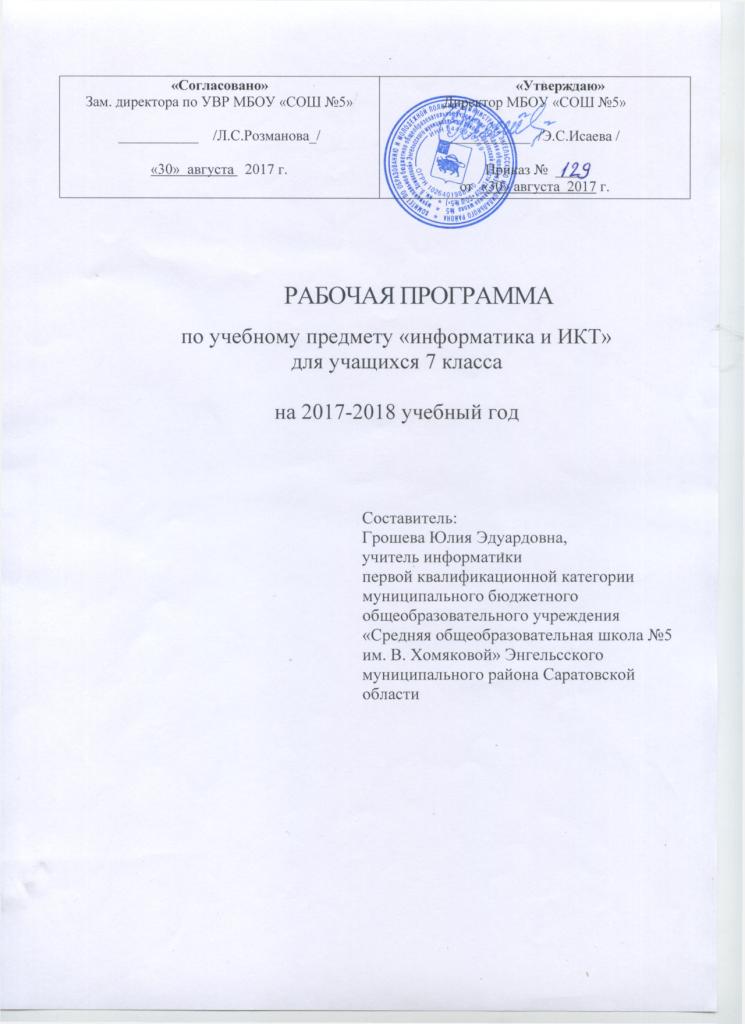 Пояснительная записка.Программа по информатике для основной школы составлена в соответствии с: требованиями Федерального государственного образовательного стандарта основного общего образования (ФГОС ООО); требованиями к результатам освоения основной образовательной  программы (личностным, метапредметным, предметным); основными подходами к развитию и формированию универсальных учебных действий (УУД) для основного общего образования. В ней соблюдается преемственность с федеральным государственным образовательным стандартом начального общего образования; учитываются возрастные  и психологические особенности школьников, обучающихся на ступени основного общего образования, учитываются межпредметные связи.В программе предложен авторский подход в части структурирования учебного материала, определения последовательности его изучения, путей формирования системы знаний, умений и способов деятельности, развития, воспитания и социализации учащихся. Программа является ключевым компонентом учебно-методического комплекта по информатике для основной школы (авторы Л.Л. Босова, А.Ю. Босова;  издательство «БИНОМ. Лаборатория знаний»)Данная рабочая  программа  по предмету «Информатика и ИКТ» разработана для универсального обучения обучающихся  7 классов Муниципального бюджетного общеобразовательного учреждения «Средняя общеобразовательная школа № 5 г. Энгельса Саратовской области, рассчитана на 35 часа (1 час в неделю).В МБОУ «СОШ № 5 информатика изучается  со 2 класса начальной школы, продолжает изучаться в 5,6 классах, за счет школьного компонента (федеральный компонент государственного стандарта общего образования не предусматривает изучение «Информатики и ИКТ» в 5,6  классах). Это позволяет  реализовать непрерывный курс изучения  предмета, при освоении которого будет сформирована модель выпускника основной школы:  «Выпускник обладает лучшими человеческими  качествами, такими, как любовь к Родине, доброта, внимание к окружающим людям, честность, отзывчивость, трудолюбие, уважительное отношение к старшим. Активно участвует в жизни класса и школы, умеет организовать свое время, управляет своим поведением и чувствами, заботится об укреплении своего здоровья. Проявляет познавательный интерес к окружающему миру истории, культуре своей Родины, обладает связной, свободной правильной речью, знания, умения и навыки соответствуют требованиям учебных стандартов». Основной целью работы  школы  на основной ступени  образования является: обеспечение конституционного права граждан РФ на получение качественного  образования; обеспечение достижения обучающимися результатов обучения в соответствии с федеральными государственными образовательными стандартами; повышение качества преподавания предмета.На протяжении всего периода существования школьного курса информатики преподавание этого предмета было тесно связано с информатизацией школьного образования: именно в рамках курса информатики школьники знакомились с теоретическими основами информационных технологий, овладевали практическими навыками использования средств ИКТ, которые потенциально могли применять при изучении других школьных предметов и в повседневной жизни.Термин «основная школа»  относится к двум различным  возрастным группам учащихся: к школьникам 10–12 лет и к школьникам 12–15 лет, которых принято называть подростками. В процессе обучения в 5–6 классах фактически происходит переход из начальной в основную школу; в 7 классе уже можно увидеть отчетливые различия учебной деятельности младших школьников и подростков. Изучение информатики в  7–9 классах вносит значительный вклад в достижение главных целей основного общего образования, способствуя:формированию целостного мировоззрения,  соответствующего современному  уровню развития науки и общественной практики за счет развития представлений об информации как важнейшем стратегическом ресурсе развития личности, государства, общества; понимания роли информационных процессов в современном мире; совершенствованию общеучебных и общекультурных навыков работы с информацией в процессе систематизации и обобщения имеющихся и получения новых знаний, умений и способов деятельности в области информатики и ИКТ; развитию навыков самостоятельной учебной деятельности школьников (учебного проектирования, моделирования, исследовательской деятельности и т.д.);воспитанию ответственного и избирательного отношения к информации с учетом правовых и этических аспектов ее распространения, воспитанию стремления к продолжению образования и созидательной деятельности с применением средств ИКТ.Общая характеристика учебного предметаИнформатика – это естественнонаучная дисциплина о закономерностях протекания информационных процессов в системах различной природы, а также о методах и средствах их автоматизации.Многие положения, развиваемые информатикой, рассматриваются как основа создания и использования информационных и коммуникационных технологий — одного из наиболее значимых технологических достижений современной цивилизации. Вместе с математикой, физикой, химией, биологией курс информатики закладывает основы естественнонаучного мировоззрения. Информатика имеет большое и все возрастающее число междисциплинарных связей, причем как на уровне понятийного аппарата, так и на уровне инструментария. Многие предметные знания и способы деятельности (включая использование средств ИКТ), освоенные обучающимися на базе информатики, находят применение как в рамках образовательного процесса при изучении других предметных областей, так и в иных жизненных ситуациях, становятся значимыми для формирования качеств личности, т. е. ориентированы на формирование метапредметных и личностных результатов. На протяжении всего периода становления школьной информатики в ней накапливался опыт формирования образовательных результатов, которые в настоящее время принято называть современными образовательными результатами.Одной из основных черт нашего времени является всевозрастающая изменчивость окружающего мира. В этих условиях велика роль фундаментального образования, обеспечивающего профессиональную мобильность человека, готовность его к освоению новых технологий, в том числе, информационных. Необходимость подготовки личности к быстро наступающим переменам в обществе требует развития разнообразных форм мышления, формирования у учащихся умений организации собственной учебной деятельности, их ориентации на деятельностную жизненную позицию.В содержании курса информатики основной школы целесообразно сделать акцент на изучении фундаментальных основ информатики, формировании информационной культуры, развитии алгоритмического мышления, реализовать в полной мере общеобразовательный потенциал этого курса.Курс информатики основной школы является частью непрерывного курса информатики, который включает в себя также пропедевтический курс в начальной школе и обучение информатике в старших классах (на базовом или профильном уровне). В настоящей программе учтено, что сегодня, в соответствии с Федеральным государственным стандартом начального образования, учащиеся к концу начальной школы должны обладать ИКТ-компетентностью, достаточной для дальнейшего обучения. Далее, в основной школе, начиная с 5-го класса, они закрепляют полученные технические навыки и развивают их в рамках применения при изучении всех предметов. Курс информатики основной школы, опирается на опыт постоянного применения ИКТ, уже имеющийся у учащихся, дает теоретическое осмысление, интерпретацию и обобщение этого опыта. Личностные, метапредметные и предметные результаты 
освоения информатикиЛичностные результаты – это сформировавшаяся в образовательном процессе система ценностных отношений учащихся к себе, другим участникам образовательного процесса, самому образовательному процессу, объектам познания, результатам образовательной деятельности. Основными личностными результатами, формируемыми при изучении информатики в основной школе, являются:наличие представлений об информации как важнейшем стратегическом ресурсе развития личности, государства, общества; понимание роли информационных процессов в современном мире;владение первичными навыками анализа и критичной оценки получаемой информации; ответственное отношение к информации с учетом правовых и этических аспектов ее распространения; развитие чувства личной ответственности за качество окружающей информационной среды;способность увязать учебное содержание с собственным жизненным опытом, понять значимость подготовки в области информатики и ИКТ в условиях развития информационного общества; готовность к повышению своего образовательного уровня и продолжению обучения с использованием средств и методов информатики и ИКТ;способность и готовность к общению и сотрудничеству со сверстниками и взрослыми в процессе образовательной, общественно-полезной, учебно-исследовательской, творческой деятельности;способность и готовность к принятию ценностей здорового образа жизни за счет знания основных гигиенических, эргономических и технических условий безопасной эксплуатации средств ИКТ.Метапредметные результаты – освоенные обучающимися на базе одного, нескольких или всех учебных предметов способы деятельности, применимые как в рамках образовательного процесса, так и в других жизненных ситуациях. Основными метапредметными результатами, формируемыми при изучении информатики в основной школе, являются:владение общепредметными понятиями «объект», «система», «модель», «алгоритм», «исполнитель» и др.;владение информационно-логическими умениями:  определять понятия, создавать обобщения, устанавливать аналогии, классифицировать, самостоятельно выбирать основания и критерии для классификации, устанавливать причинно-следственные связи, строить логическое рассуждение, умозаключение (индуктивное, дедуктивное и по аналогии) и делать выводы;владение умениями самостоятельно планировать пути достижения целей; соотносить свои действия с планируемыми результатами, осуществлять контроль своей деятельности, определять способы действий в рамках предложенных условий, корректировать свои действия в соответствии с изменяющейся ситуацией; оценивать правильность выполнения учебной задачи; владение основами самоконтроля, самооценки, принятия решений и осуществления осознанного выбора в учебной и познавательной деятельности;владение основными универсальными умениями информационного характера: постановка и формулирование проблемы; поиск и выделение необходимой информации, применение методов информационного поиска; структурирование и визуализация информации; выбор наиболее эффективных способов решения задач в зависимости от конкретных условий; самостоятельное создание алгоритмов деятельности при решении проблем творческого и поискового характера;владение информационным моделированием как основным методом приобретения знаний: умение преобразовывать объект из чувственной формы в пространственно-графическую или знаково-символическую модель; умение строить разнообразные информационные структуры для описания объектов; умение «читать» таблицы, графики, диаграммы, схемы и т.д., самостоятельно перекодировать информацию из одной знаковой системы в другую; умение выбирать форму представления информации в зависимости от стоящей задачи, проверять адекватность модели объекту и цели моделирования;ИКТ-компетентность – широкий спектр умений и навыков использования средств информационных и коммуникационных технологий для сбора, хранения, преобразования и передачи различных видов информации, навыки создания личного информационного пространства (обращение с устройствами ИКТ; фиксация изображений и звуков; создание письменных сообщений; создание графических объектов; создание музыкальных и звуковых сообщений; создание, восприятие и использование гипермедиасообщений; коммуникация и социальное взаимодействие; поиск и организация хранения информации; анализ информации).Предметные результаты включают в себя: освоенные обучающимися в ходе изучения учебного предмета умения специфические для данной предметной области, виды деятельности по получению нового знания в рамках учебного предмета, его преобразованию и применению в учебных, учебно-проектных и социально-проектных ситуациях, формирование научного типа мышления, научных представлений о ключевых теориях, типах и видах отношений, владение научной терминологией, ключевыми понятиями, методами и приемами. В соответствии с федеральным государственным образовательным стандартом общего образования основные предметные результаты изучения информатики в основной школе отражают:формирование информационной и алгоритмической культуры; формирование представления о компьютере как универсальном устройстве обработки информации; развитие основных навыков и умений использования компьютерных устройств; формирование представления об основных изучаемых понятиях: информация, алгоритм, модель – и их свойствах; развитие алгоритмического мышления, необходимого для профессиональной деятельности в современном обществе; развитие умений составить и записать алгоритм для конкретного исполнителя; формирование знаний об алгоритмических конструкциях, логических значениях и операциях; знакомство с одним из языков программирования и основными алгоритмическими структурами — линейной, условной и циклической;формирование умений формализации и структурирования информации, умения выбирать способ представления данных в соответствии с поставленной задачей — таблицы, схемы, графики, диаграммы, с использованием соответствующих программных средств обработки данных;формирование навыков и умений безопасного и целесообразного поведения при работе с компьютерными программами и в Интернете, умения соблюдать нормы информационной этики и права.Содержание учебного предметапо информатике и ИКТ (1 час в неделю)УМК Босова Л.Л., Босова А.Ю.( 7 класс)Календарно - тематическое планированиепо информатике  для 7 «а» класса( 1ч.  в неделю, всего 35 ч.)УМК  Босова Л.Л., Босова А.Ю.  ИнформатикаИнформационно - методическое обеспечениепо информатике для 7 класса Босова Л.Л., Босова А.Ю. Информатика: Учебник для 7 класса. – М.: БИНОМ. Лаборатория знаний, 2013.Босова Л.Л., Босова А.Б. Информатика: рабочая тетрадь для 7 класса. – М.: БИНОМ. Лаборатория знаний, 2013.Босова Л.Л., Босова А.Ю. Информатика. 7–9 классы : методическое пособие. – М.: БИНОМ. Лаборатория знаний, 20013.Босова Л.Л., Босова А.Ю. Электронное приложение к учебнику  «Информатика. 7 класс»Материалы авторской мастерской Босовой Л.Л. (metodist.lbz.ru/)Дополнительная литератураПрограмма курса «Информатика и ИКТ» для основной школы (7 классы)/ Л.Л. Босова, А.Ю. Босова. (http://metodist.lbz.ru) Набор цифровых образовательных ресурсов для 7 класса (http://metodist.lbz.ru) Ресурсы Единой коллекции цифровых образовательных ресурсов (http://school-collection.edu.ru/) Набор цифровых образовательных ресурсов для 7 класса: http://metodist.lbz.ru/authors/informatika/3/ppt8kl.phpЭлектронные учебные пособияhttp://www.metodist.ru  Лаборатория информатики МИООhttp://www.it-n.ru Сеть творческих учителей информатикиhttp://www.metod-kopilka.ru Методическая копилка учителя информатикиhttp://fcior.edu.ru http://eor.edu.ru Федеральный центр информационных образовательных ресурсов (ОМC)http://pedsovet.su Педагогическое сообществоhttp://school-collection.edu.ru Единая коллекция цифровых образовательных ресурсов№Название темыКоличество часовКоличество часовКоличество часовКоличество часовФормы организации учебного занятия№Название темыВсеготеорияпрактикаКонтрольное тестированиеФормы организации учебного занятия1Информация и информационные процессы 9621урок изучения нового материала;урок-практикум урок контроля знаний; 2Компьютер как универсальное устройство обработки информации7421урок изучения нового материала;урок-практикум урок контроля знаний; 3Обработка графической информации4211урок изучения нового материала;урок-практикум урок контроля знаний; 4Обработка текстовой информации9261урок изучения нового материала;урок-практикум урок контроля знаний; 5Мультимедиа413урок изучения нового материала;урок-практикум 6Итоговое повторение211урок контроля знаний; обобщающий урок; Итого:3516145№уро-каТема урокаДата проведенияДата проведенияДата проведения№уро-каТема урокаПланфактКорректировка1.Цели изучения курса информатики и ИКТ. Техника безопасности и организация рабочего места.Тема Информация и информационные процессыТема Информация и информационные процессыТема Информация и информационные процессы2.Информация и её свойства3.Информационные процессы. Обработка информации4.Информационные процессы. Хранение и передача информации5.Всемирная паутина как информационное хранилище6.Представление информации7.Дискретная форма представления информации8.Единицы измерения информации9.Обобщение и систематизация основных понятий темы «Информация и информационные процессы». Проверочная работаТема Компьютер как универсальное устройство для работы с информациейТема Компьютер как универсальное устройство для работы с информациейТема Компьютер как универсальное устройство для работы с информацией10.Основные компоненты компьютера и их функции11.Персональный компьютер. 12.Программное обеспечение компьютера. Системное программное обеспечение13.Системы программирования и прикладное программное обеспечение14.Файлы и файловые структуры15.Пользовательский интерфейс16.Обобщение и систематизация основных понятий темы «Компьютер как универсальное устройство для работы с информацией». Проверочная работаТема Обработка графической информацииТема Обработка графической информацииТема Обработка графической информации17.Формирование изображения на экране компьютера18.Компьютерная графика19.Создание графических изображений 20.Обобщение и систематизация основных понятий темы «Обработка графической информации». Проверочная работаТема Обработка текстовой информацииТема Обработка текстовой информацииТема Обработка текстовой информации21.Текстовые документы и технологии их создания22.Создание текстовых документов на компьютере23.Прямое форматирование24.Стилевое форматирование25. Визуализация информации в текстовых документах26.Распознавание текста и системы компьютерного перевода27.Оценка количественных параметров текстовых документов28.Оформление реферата История вычислительной техникиОбобщение и систематизация основных понятий темы «Обработка текстовой информации». Проверочная работа.Тема МультимедиаТема МультимедиаТема Мультимедиа30.Технология мультимедиа. 31.Компьютерные презентации32.Создание мультимедийной презентации33.Обобщение и систематизация основных понятий главы «Мультимедиа». Проверочная работа Итоговое повторениеИтоговое повторениеИтоговое повторение34.Основные понятия курса.35.Итоговое тестирование.